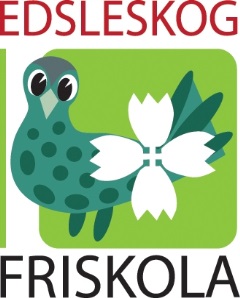 		                 Skickas till:                                                            Edsleskogs skola 121      662 91 Åmål                                                              Tfn: 0532-51005VAL AV SKOLA:Edsleskogs friskola			                  Fr.o.m ............................................................................................................................................................................Namn och personnummer......................................................................................................................................Vårdnadshavare 1......................................................................................................................................Vårdnadshavare 2......................................................................................................................................Adress och telenr.......................................................................................................................................Underskrift vårdnadshavare 1 och 2......................................................................................................................................Ort och Datum......................................................................................................................................Rektorns underskrift